NASKAH PUBLIKASIPROYEK TUGAS AKHIRIMPLEMENTASI CLASTERING NILAI  MAHASISWA MENGGUNAKAN METODE MAX-MAX ROUGHNESSProgram Studi Teknik InformatikaFakultas Teknologi Informasi dan ElektroDiajukan olehOKTORA KEVIN ARIGI5130411378PROGRAM STUDI TEKNIK INFORMATIKA FAKULTAS TEKNOLOGI INFORMASI DAN ELEKTROUNIVERSITAS TEKNOLOGI YOGYAKARTA2017Naskah PublikasiIMPLEMENTASI CLASTERING NILAI  MAHASISWA MENGGUNAKAN METODE MAX-MAX ROUGHNESSDisusun Oleh :Oktora Kevin Arigi5130411378Telah disetujui oleh pembimbingPembimbingSuhirman, Ph.D.						Tanggal :Implementasi Clastering Nilai  MahasiswaMenggunakan Metode Max-Max RoughnessOktora Kevin ArigiProgram Studi Teknik Informatika, Fakultas Teknologi Informasi dan Elektro
Universitas Teknologi YogykartaJl. Ringroad Utara Jombor Sleman YogyakartaE-mail : oktora.kevin.arigi@gmail.com ABSTRAKKlasterisasi teks mempunyai salah satu permasalahan utama dalam mengklasifikasikan teks yang mempunyai sifat uncertain atau sulit dikategorikan. Proses dalam klasterisasi data, banyak metode dan algoritma yang bisa digunakan, seperti algoritma K-means, C-means dan masih banyak yang lainnya. Namun metode tersebut hanya metode dengan data numerik. Tujuan klasterisasi adalah mengelompokkan data ke dalam suatu klaster, sehingga data pada suatu klaster memiliki tingkat kemiripan yang maksimum dan data antar kluster memiliki kemiripan yang minimum. Pengelompokkan data kedalam beberapa klaster dapat digunakan untuk mengambil keputussan. Hasil keputusan salah satunya bisa digunakan sebagai acuan dalam proses menentukan kebutuhan pembelajaran sehingga proses belajar lebih efektif. Salah satu metode yang dapat digunakan dalam proses clustering dengan data nilai mahasiswa adalah Max-Max Roughness(MMR). MMR menggunakan teori rough set, dari data yang disajikan menggunakan teori rough set dipetakan kedalam tabel keputusan dengan memperkenalkan atribut keputusan. Value suatu atribut, yang memiliki nilai mean roughness maksimum, akan digunakan sebagai dasar dalam membentuk klaster. Dalam penerapan metode MMR data yang digunakan diambil dari mahasiswa Teknik Informatika Universitas Teknologi Yogyakarta. Berdasrkan hasil penerapan metode MMR dengan data nilai mahasiswa Teknik Informatika didapatkan hasil bahwa metode MMR dapat digunakan dalam pengelompokkan data bersifat kategori. Hasil menunjukkan bahwa atribut yang dominan pada atribut lain dapat ditentukan.Kata kunci : Nilai, MMR, Clustering, Teori Rough Set1. PENDAHULUANClustering adalah metode penganalisaan data, yang sering dimasukkan sebagai salah satu metode data mining. Tujuannya adalah untuk mengelompokkan data dengan karakteristik ke suatu ‘wilayah’ yang sama dan data dengan karakteristik yang berbeda ke 'wilayah' yang lain.Permasalahan yang ditemui adalah menentukan suatu atribut dari data nilai mahasiswa yang akan digunakan sebagai acuan dalam pengelompokkan data. Selain itu permasalahan lain dalam mengklasifikasikan nilai yang berupa teks adalah mempunyai sifat uncertain atau sulit dikategorikan. Menggunakan metode yang ada dalam proses clustering, maka pengelompokkan data yang terbentuk dalam suatu klaster memiliki tingkat kemiripan yang maksimum dan data antar kluster memiliki kemiripan yang minimum. Tujuan clustering untuk menghasilkan pengelompokkan objek yang mirip satu sama lain dalam kelompok. Selain itu dapat menangani uncertainty pada saat proses clustering data. Metode  yang dapat digunakan dalam proses clustering data sering diterapkan pada data yang bersifat numerik. Beberapa metode dengan data numerik adalah K-means, C-means dan masih banyak yang lainnya.Metode dalam proses clustering dengan data yang bersifat ketegori, ada beberapa yaitu Total Roughness (TR), Max-Max Roughness (MMR) dan lain-lain.  Metode MMR merupakan metode perbaikan dari metode TR, maka dalam proses clustering nilai mahasiswa, metode MMR yang akan digunakan. Metode MMR menerapkan penggunaan Rough Set Theory (RST). RST menggunakan konsep lower approximation dan upper approximation yang akan digunakan untuk mendapatkan nilai roughness pada tiap-tiap atribut terhadap atribut lainnya. Selanjutnya metode MMR mencari nilai maksimum mean roughness pada tiap-tiap atribut berdasarkan seluruh atribut lainnya, nilai mean roughness tertinggi, akan dijadikan atribut acuan dalam proses pengelompokkan data. Batasan masalah dalam penelitian adalah data yang digunakan yaitu data nilai mahasiswa Teknik Informatika Universitas Teknologi Yogyakarta dan atribut yang digunakan dalam proses perhitungan menggunakan metode MMR adalah nilai mata kuliah Teknik Informatika. Sehingga tujuan yang ingin dicapai dari hasil penelitian adalah dapat mengimplementasikan algoritma MMR dalam proses clustering nilai mahasiswa dan dapat mengevaluasi nilai yang dihasilkan dari metode MMR dalam proses clustering nilai mahasiswa. Permasalahan yang ditemui dalam penelitian ini adalah mendapatkan nilai mean roughness dari nilai mahasiswa, menentukan atribut mata kuliah dan menampilkan hasil dalam proses perhitungan menggunakan metode MMR. Selain itu manfaat yang ingin dicapai dari hasil penelitian adalah dapat mempercepat dan mempermudah dalam menentukan atribut yang dominan dalam pengelompokkan nilai mahasiswa, memberikan informasi kepada dosen untuk meningkatkan keefektifan dalam proses mengajar sehingga target nilai dan pemahaman ilmu suatu mata kuliah dapat dicapai, dapat mengetahui tingkat keberhasilan dan keefektifan dosen dalam proses memberikan pengajaran kepada mahasiswa, mengurangi fungsi kuesioner yang diberikan kepada mahasiswa dalam memberikan penilaian terhadap proses mengajar dosen dan sistem dapat diimplementasikan pada akademik kampus dalam menentukan atribut mata kuliah yang dominan.2. LANDASAN TEORIMetode clustering sangat tidak asing dalam bidang data mining karena banyak yang sudah menelitinya. Metode MMR merupakan bagian dari data mining dalam mendapatkan informasi baru yang terdapat dalam bongkahan basis data. Berikut referensi yang menjadi dasar acuan untuk pembuatan sistem ini.Referensi [1] penelitian dengan judul Klasterisasi Teks Menggunakan Metode Max-Max Roughness (MMR) Dengan Pengayaan Similaritas Kata. Penelitian tersebut membahas bagaimana mengklasifikasikan jenis teks yang mempunyai sifat uncertainty atau sulit dikategorikan pada data berdimensi yang tinggi dan menyebar. Hasil yang diperoleh dari penggunaan metode MMR dapat menghasilkan kualitas cluster yang lebih baik dibandingkan dengan metode FW-Kmeans.Referensi [4] penelitian dengan judul Rough Set Approach for Categorical Data Clustering. Penelitian tersebut lebih fokus membahas pada rough set theory untuk kategorikal clustering data. Penelitian ini membahas perbandingan TR (Total Roughness) dan MMR (Minimum-Minimum Roughness), juga menerapkan metode MADE (Maksimal Atribut Depedency). Hasil perbandingan menggunakan metode TR dan MMR didapatkan kesimpulan perhitungan dengan TR dan MMR sama, dari segi waktu didapatkan hasil yang sama juga. Untuk mencapai kompleksitas perhitungan yang lebih rendah dalam memilih atribut partisi menggunakan metode MMR. Metode MRR merupakan perluasan dari metode TR. Referensi [2] penelitian dengan judul Analisis Implementasi Algoritma Min-Min Roughness (MMR) Berbasis Rough Set Theory Dalam Clustering Pada Data Kategorikal. Penelitian tersebut membahas bagaimana menerapkan algoritma MMR pada data kategorikal. Permasalahan yang dihadapi adalah bagaimana penerapan algoritma MMR ini dalam menyelesaikan permasalahan clustering data kategorikal. Hasil yang diperoleh dari penerapan algoritma MMR, selanjutnya terbentuk cluster-cluster yang akan di analisis tiap cluster tersebut dengan menggunakan metode purity dan berdasarkan objek-objek yang terdapat dalam cluster tersebut. Dapat disimpulkan bahwa algoritma MMR dapat melakukan clustering pada data kategorikal dengan nilai purity diatas 0.7Referensi [11] penelitian judul An Application Of Rough Set Theory To Cluster Student Assessment At Universities. Penelitian tersebut membahas penerapan rough set theory dengan pendengkatan atau metode Max-Max Roughness (MMR). Permasalahan yang diangkat adalah bagaimana menemukan pola dan struktur dasar data untuk membuat proses belajar lebih efektif. Sehingga sistem pendidikan melahirkan konten disesuaikan dengan kebutuhan pengguna tertentu. Personalisasi yang memadai membutuhkan domain pembelajaran yang akan dijelaskan secara eksplisit dalam detail tertentu. Kesimpulan dari hasil penelitian tersebut menunjukkan bahwa atribut dominan pada atribut lain dapat ditentukan, atribut lainnya dapat diabaikan, sehingga proses penilaian dan penyediaan rekomendasi bisa dilakukan lebih cepat.Referensi [12] penelitian dengan judul Min-Min Roughness (MMR) untuk Klasterisasi Data Kategori Studi Kasus Kecemasan Belajar pada Mahasiswa Tahun Pertama dan Keempat di UAD. Penelitian tersebut membahas penerapan metode MMR dalam mengklasifikasikan sumber kecemasan belajar pada mahasiswa. Kesimpulan dari hasil penelitian tersebut adalah bahwa metode MMR dapat digunakan dalam mengklasterisasi semua sumber kecemasan belajar pada mahasiswa.Dari beberapa penelitian yang telah ada, dapat disimpulkan bahwa dalam penerapan metode MMR dalam proses clustering dapat menangani uncertainty pada saat proses clustering data. Sehingga dari hasil penelitian yang telah dilakukan bagaimana mengimplementasikan clastering nilai mahasiswa menggunakan metode MMR sehingga dapat mempercepat dan mempermudah dalam clustering nilai mahasiswa.2.1 ROUGHT SET THEORYRought set theory, diperkenalkan oleh Zdzislaw Pawlak pada awal 1980-an, merupakan teori pendekatan untuk ketidak jelasan. Rought set theory adalah suatu metode atau alat bantu dalam analisis data yang disajikan dalam bentuk table [2]. Rough Set merupakan salah satu teknik data mining yang digunakan untuk menangani masalah Uncertainty, Imprecision dan Vagueness dalam aplikasi Artificial Intelligence (AI). Rough set merupakan teknik yang efisien untuk Knowledge Discovery in Database (KDD) dalam tahapan proses dan Data Mining [6]. Permasalahan yang uncertainty disini adalah ketidak pastian pada hasil pengambilan keputusan yang disebabkan adanya imprecise knowledge, yaitu data atau objek yang nilai kebenarannya dianggap kurang tepat. Rough set akan digunakan untuk mendapatkan nilai roughnesss.Berikut ini adalah nomenclature yang digunakan :	: Universal atau himpunan dari seluruh objek (,...)	: Subset dari himpunan seluruh objek 	: Objek yang dimiliki oleh subset himpunan seluruh objek 	: Himpunan seluruh atribut 	: Atribut yang dimiliki oleh himpunan seluruh atributV()	: Himpunan value dari atribut 	: Subset tidak kosong dari himpunan seluruh atribut 	: Lower Approximation dari  terhadap 	: Upper Approximation dari  terhadap 	: Roughness terhadap Ind	: Indiscernibility Relation	: Equivalence class  pada relasi Ind, juga disebut elementary set di Tabel 1 Contoh Data Mobila. Indiscernibility RelationIndiscernibility relation adalah suatu kondisi dimana suatu objek tidak dapat dibedakan (indiscernible) terhadap objek yang lain pada suatu atribut ataupun lebih [2]. Ind adalah relasi yang terdapat pada  dimana diberikan dua objek  dan  dimana  dapat dibedakan oleh himpuanan atribut  dalam  jika dan hanya jika  untuk setiap . Jadi ( jika dan hanya jika  dimana  (Parmar, D., dkk, 2007).A1, A6  (Warna=Hitam)A3, A4, A6, A7  (Tipe=Truk)Objek A1 dan A6 tidak dapat dibedakan jika dilihat berdasarkan atribut warna, karena kedua objek memiliki value yang sama untuk atribut tersebut, yaitu hitam. Begitu juga dengan objek A3, A4, A6, A7 apa bila dilihat berdasarkan atribut tipe dimana seluruh objek tersebut memiliki value yang sama, yaitu truk.b. Equivalence ClassSetelah tahap indiscernibility relation ditentukan selanjutnya memasukkan indiscernibility relation dalam satu himpunan equivalence class. Equivalence class adalah himpunan berisi objek-objek yang memiliki indiscernibility relation pada tiap value pada suatu atribut [2]. Diberikan Ind, equivalence class adalah masing-masing himpunan objek dari  yang mempunyai value yang sama pada himpunan atribut  yang terdiri dari equivalence class . Dikenal juga dengan istilah elementary set terhadap  [8]. Data di tabel 2.1, contoh elementary set dari atribut warna adalah sebagai berikut :(Warna=hitam)={A1, A6}; (Warna=putih)={A2, A3}; (Warna=merah)={A4, A7}; (Warna=biru)={A5};Elementary set dari atribut Tipe adalah {(A1, A5),A2,(A3,A4,A6,A7)}A1, A5 memiliki value yang sama yaitu minibus, A2 value-nya adalah Pick Up merupakan objek yang tidak memiliki value yang sama dengan objek yang lain pada atribut tersebut. Value A3, A4, A6, A7 adalah truk.c. Lower ApproximationLower Approximation adalah himpunan objek yang pasti termasuk dalam konsep [2]. Diberikan himpunan atribut  di , himpunan dari objek  di , lower approximation dari  didefinisakan sebagai union dari semua elementary set yang terdapat dalam  [8]. d. Upper ApproximationUpper approximation adalah himpunan objek yang mungkin termasuk dalam konsep [2]. Diberikan himpunan atribut  di , himpunan objek  di , upper approximation dari  didefinisakan sebagai union dari semua elementary set yang mempunyai non-empty intersection terhadap  (Parmar, D., dkk, 2007).e. RoughnessRoughness adalah rasio kardinalitas dari lower approximation dan kardinalitas dari upper approximation yang didefinisakan sebagai ketepatan dari estimasi, yang merupakan ukuran dari roughness [8].2.2 MAX-MAX ROUGHNESSReferensi [8] memperkenalkan metode MMR dalam proses clustering dengan menggunakan RST. Metode MMR dapat melakukan perhitungan yang kompleks dengan perhitungan yang lebih rendah dalam memilih atribut partisi. Metode MMR dapat digunakan untuk mengklasterisasi data kategori yang memiliki atribut biner maupun multi nilai. Metode ini menggunakan teori rough set untuk memilih atribut keputusan dan mengklasterisasi objek pada semua atribut. Metode MMR memanfaatkan nilai roughness dari teori rough set, selanjutnya adalah mencari nilai roughness maksimum (max-roughness) dari mean roughness dari setiap atribut. Atribut yang memiliki nilai roughness maksium akan dipilih sebagai acuan dalam proses clustering [2].a. Mean RoughnessReferensi [2] Mean Roughness adalah nilai rata-rata pada atribut   terhadap atribut . Diberikan  himpunan value dari atribut   adalah subset dari objek yang mempunyai satu value spesifik  dari atribut  yaitu  mengacu pada upper approximation dan  adalah lower approximation terhadap ,  yang didefinisikan sebagai roughness dari  terhadap , maka [8]dimana  dan  		 adalah jumlah value di atribut , maka mean roughness pada atribut  terhadap adalahdimana  dan b. Max-RoughnessMax-Roughness (MR) adalah nilai maksimum roughness dari atribut yang diberikan  mengacu pada maksimum dari mean roughness [8]. Apabila diberikan sejumlah  atribut, MR dari atribut  adalah MR()=Max ((),.. ()..., 	dimana . c. Max-Max RoughnessMax-Max Roughness (MMR) adalah nilai maksimum dari MR semua atribut yang ada [2]. MMR=Max (MR()..., MR()...,  		dimana  mulai dari 1 sampai kardinalitas 3. METODOLOGI PENELITIANDalam penelitian ini, penulis menggunakan metode penelitian dengan tahapan-tahapan yang sudah disiapkan yaitu :3.1. PENGUMPULAN DATAPengumpulan data yang dibutuhkan dalam penelitian adalah data nilai dan data yang berkaitan dengan metode MMR. Data nilai dalam penelitian digunakan untuk menerapkan metode MMR dalam proses clustering nilai mahasiswa Teknik Informatika. Berdasarkan sumber data yang dibutuhkan yang akan digunakan pada penelitian proyek tugas akhir ini, maka data yang diperoleh melalui beberaapa metode pengumpulan data, yaitu adalah sebagai berikut :WawancaraWawancara dilakukan dengan mahasiswa dan wali dosen Teknik Informatika Universitas Teknologi Yogyakarta. Wawancara dilakukan dengan mahasiswa karena sebagian besar mahasiswa memiliki hasil rekap nilai. Wawancara juga dilakukan dengan dosen wali karena sebagian dosen wali memiliki data nilai mahasiswa. Proses wawancara dan pengambilan nilai dilakukan pada tanggal 13 sampai 26 Mei 2017.Studi LiteraturPencarian data berupa referensi literatur yang berkaitan dengan clustering, metode MMR dan Rough Set Theory.DokumentasiMetode yang digunakan untuk mengumpulkan data dalam penelitian yaitu dengan cara meminta hasil rekap nilai dari mahasiswa dan hasil rekap KHS dari wali dosen Teknik Informatika Universitas Teknologi Yogyakarta. Jumlah data nilai mahasiswa yang akan diambil adalah 300 orang. Data nilai yang digunakan pada tahap pemilihan atribut nilai yaitu :NamaAtribut “Nama” merupakan atribut yang digunakan sebagai tanda pengenal dari nilai mahasiswa. Selain itu Nama mahasiswa juga digunakan untuk mengetahui nilai yang diperoleh oleh mahasiswa berdasarkan mata kuliah.Nilai Mata KuliahNilai mata kuliah merupakan atribut tetap. Atribut ini yang akan ditentukan dalam proses clustering nilai mahasiswa. Tabel 2 Atribut Mata KuliahPada tabel 2 merupakan atribut mata kuliah yang akan digunakan dalam proses clustering nilai mahasiswa. Mata kuliah yang dipilih merupakan mata kuliah yang hampir semua mahasiswa sudah menempuhnya, mata kuliah tersebut juga memiliki tingkat keberagaman nilai yang tinggi sehingga semua perhitungan dan algoritma dalam program dapat berjalan, selain itu nilai mata kuliah tersebut mudah dalam proses memperoleh datanya. 3.2. Analisis dan PerancanganPada tahap analisa pengembangan sistem beberapa tahap yang perlu diperhatikan dalam pembuatan sistem, yaitu tahap basis data, input, proses, dan output. Tahap basis data untuk penyimpanan menggunakan MySQL dengan jumlah tabel dua. Pada tahap pengimputan data terdiri dua cara yaitu pertama dengan mengimputkan data nilai mahasiswa secara satu persatu melalui web, kedua dengan mengimport data nilai mahasiswa dengan format excel. Pada tahap proses, data nilai akan dilakukan proses clustering dengan metode MMR untuk menentukan atribut yang dominan. Setelah tahap proses clustering, akan ditampilkan nilai-nilai mean roughness dari setiap atribut dalam bentuk tabel, dari tebel hasil perhitungan mean roughness akan dicari nilai maksimum dari semua atribut, sehingga didapat satu atribut dengan nilai mean roughness tertinggi, nilai tertinggi akan dijadikan atribut untuk membentuk kluster-kluster dengan tingkat kemiripan maksimum. Rancangan system yang dibangun akan digambarkan menggunakan beberapa permodelan yaitu flowchart, use case, sequence diagram, dan activity diagram.FlowchartGambar 1 Flowchart Metode MMRGambar 1 menunjukkan alur kerja sistem yang akan dibangun. Tahap awal dari flowchart adalah mengimputkan nilai mahasiswa, selanjutnya menentukan indiscernibility relation setiap atribut, jika semua atribut telah ditentukan indiscernibility relation maka akan dimasukkan dalam satu himpunan yang bernama equivalence class, sehingga setiap atribut memiliki equivalence class sendiri. Selanjutnya menghitung lower dan upper approximation dari satu atribut terhadap atribut lainnya. Hasil dari lower dan upper approximation dihitung roughness-nya. Selanjutnya menghitung nilai rata-rata dari roughness-nya dan ditampilkan dalam bentuk tabel. Hasil yang ditampilkan akan dicari nilai mean roughness maksimumnya dari setiap atribut. Tahap berikutnya mencari nilai mean rouhness maksimum dari semua atribut, atribut yang memiliki nilai mean roughness maksimum maka atribut tersebut yang akan membentuk kluster-kluster. Tahap terakhir jika ingin mengulang maka akan diulang ketahap awal dan jika tidak maka proses selesai.Use CaseGambar 2 Use Case DiagramPada gambar 2 merupakan use case diagram memerlukan actor sebagai pelaku yang menjalankan case–case yang ada. Actor yang terlibat dalam sistem ini secara khusus adalah pengguna yang akan melakukan proses clustering. Actor dapat mengakses tugas yaitu mengimputkan nilai mahasiswa, melihat nilai, dan melakukan proses clustering.Activity DiagramGambar 3 Activity DiagramGambar 3 menjelaskan bahwa ketika pertama kali pengguna menjalankan program, pengguna akan masuk ke dalam halaman utama. Setelah masuk pada halaman pertama, pengguna dapat langsung melihat nilai jika sudah pernah diinputkan. Selanjutnya pengguna bisa melakukan clustering, jika belum ada nilai maka pengguna harus mengimputkan nilai terlebih dahulu. Setelah data di input, proses clustering dapat dilakukan sesuai dengan nilai yang terdapat dalam database. Setelah proses clustering selesai maka akan ditampilkan hasil dalam bentuk tabel dan hasil atribut yang memiliki nilai mean roughness maksimum akan ditampilkan, disertai  dengan hasil kluster-kluster yang terbentuk.Squence DiagramGambar 4 Squence DiagramGambar 4 adalah alur pada sequence diagram sama seperti activity diagram, mulai dari halaman utama, input data nilai sampai pada hasil proses clustering. Hanya saja pada gambar disusun dalam suatu urutan waktu. Garis vertikal merupakan waktu dan garis horizontal merupakan kegiatan yang akan dikerjakan.3.3. Pembuatan ProgramProgram yang akan diimplementasikan menggunakan bahasa scripting PHP, CSS, HTML dan MySQL untuk penyimpanan databasenya. Proses dalam pembuatan program menggunakan perangkat keras dan perangkat lunak sebagai bahan pendukung.3.4. Implementasi ProgramPada tahap implementasi program clustering nilai mahasiswa menggunakan metode Max-Max Roughness (MMR) dilakukan dengan cara mengunggah aplikasi ke penyedia layanan hosting. Kemudian pengguna dapat mengakses  program berbasis web yang telah diunggah ke internet untuk dapat digunakan dalam clustering nilai mahasiswa. 4.	IMPLEMENTASI SISTEM1. Halaman Utama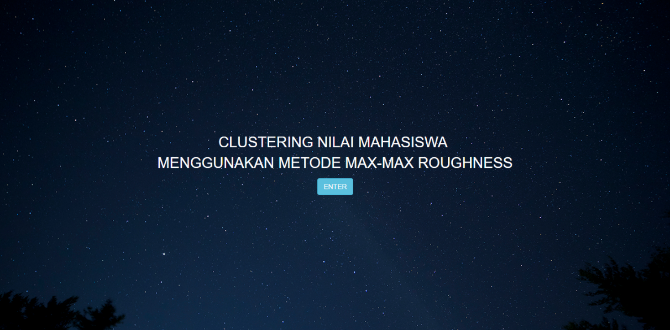 Gambar 5 Tampilan Halaman UtamaPada gambar 5 merupakan tampilan awal saat membuka aplikasi web. Halaman ini berfungsi sebagai tempat untuk menampilkan informasi dari aplikasi web yang sedang dibuka. Halaman utama terdiri dari judul dan satu button. Fungsi tombol button untuk dapat masuk kehalaman nilai.2. Halaman Nilai Mahasiswa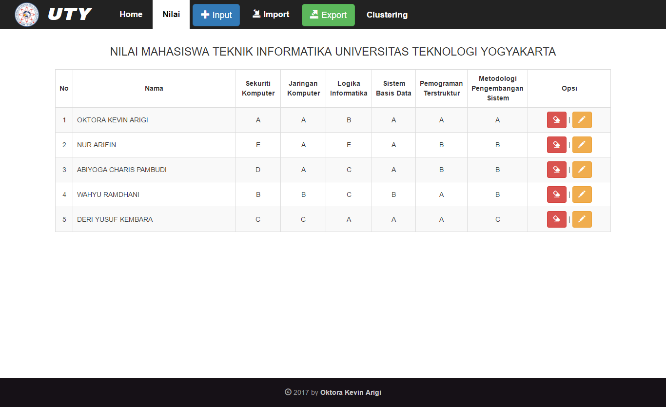 Gambar 6 Tampilan Halaman Nilai MahasiswaPada gambar 6 merupakan tampilan halaman nilai mahasiwa. Halaman nilai berfungsi sebagai tempat untuk menampilkan data nilai mahasiswa. Pada halaman nilai akan ditampilkan nilai mahasiswa yang sudah pernah diinputkan sebelumnya, jika belum pernah maka halaman nilai akan kosong dan proses clustering nilai mahasiswa tidak dapat dilakukan. Untuk dapat melakukan proses clustering, terlebih dahulu menginputkan nilai mahasiswa. Nilai mahasiswa dapat diinputkan dengan dua cara yaitu pertama dengan mengklik button input,  dengan cara ini data akan diinputkan satu persatu di halaman web atau mengkilik menu import agar dapat memasukkan nilai dalam jumlah banyak, dengan format file excel. Pada halaman nilai, juga dapat meng-export nilai yang tersimpan didatabase agar dapat digunakan lagi.3. Halaman Import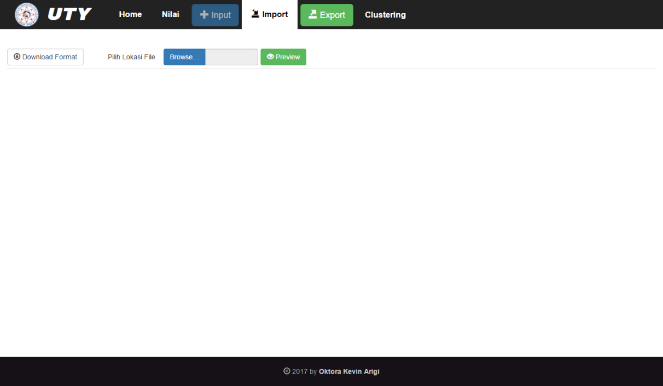 Gambar 7 Tampilan Halaman ImportPada gambar 7 merupakan tampilan halaman import nilai mahasiwa. Pada halaman ini terdapat dua button yaitu button download format dan preview. Button download format berfungsi untuk menyesuaikan posisi nilai pada file excel untuk dapat dimasukkan kedalam web. Jika nilai yang ingin diinputkan sudah sesuai dengan format excel maka dapat mengklik tombol browse dan mencari lokasi file. Kilik button preview untuk dapat melihat nilai dalam file excel, jika nilai sudah benar maka dapat dilakukan import data, sebelum mengkilik button import terdapat checkbox “hapus data sebelumnya” jika ingin menghapus data nilai yang sudah ada dalam database maka dapat memberi centrang, namun jika ingin menambah nilai yang sudah ada dalam database maka tidak perlu memberi mencetrang.4. Halaman Clustering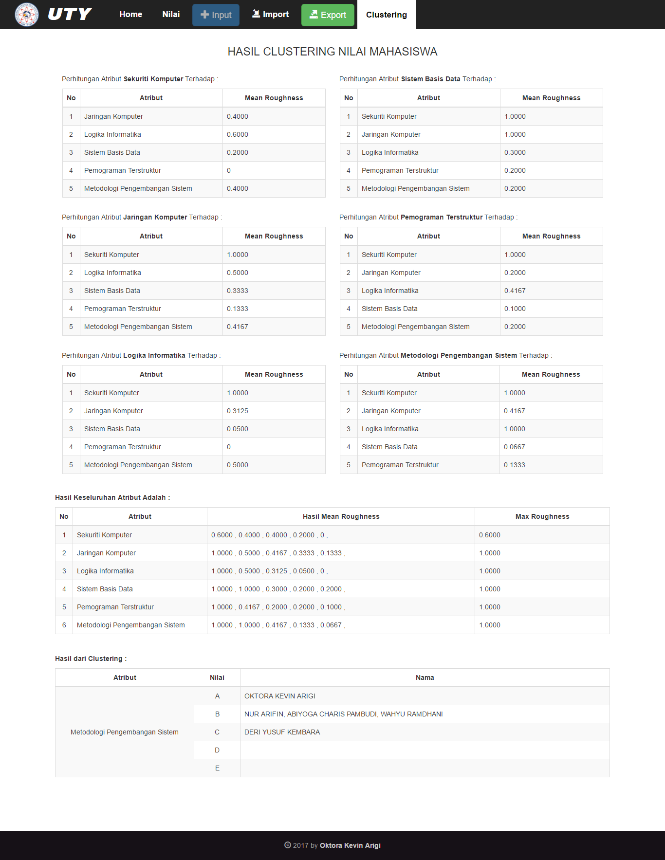 Gambar 8 Tampilan Halaman ClusteringPada gambar 8 merupakan tampilan halaman clustering. Pada halaman ini hasil Roughness dan Mean Roughness setiap atribut ditampilkan dalam bentuk tabel. Pada halaman ini juga ditampilkan hasil clustering nilai mahasiswa. 5. PENUTUP5.1. KesimpulanBerdasarkan hasil penelitian dari tugas akhir ini, diperoleh kesimpulan bahwa Implementasi Clustering Nilai Mahasiswa Menggunakan Metode Max-Max Roughness dapat digunakan dalam pengelompokkan data. Data yang digunakan dalam proses clustering adalah data yang diperoleh dari mahasiswa Teknik Informatika Universitas Teknologi Yogyakarta. Hasil menunjukkan bahwa atribut yang dominan pada atribut lain dapat ditentukan dengan tingkat akurasi 70%. Atribut yang dominan akan menampilkan data dalam satu klaster yang memiliki tingkat kemiripan yang maksimum dan data antar kluster memiliki kemiripan yang minimum. Selain itu metode ini membutuhkan spesifikasi hardware yang cukup untuk dapat melakukan clustering dengan jumlah data yang besar, karena melakukan proses perulangan yang cukup banyak untuk membentuk kluster.5.2. SaranBerdasarkan hasil pembahasan dan kemsimpulan, maka dapat diberikan saran yaitu pengembangan perangkat lunak dapat dikembangkan dengan atribut yang dinamis sehingga jumlah atribut yang digunakan dapat ditentukan dan pengembangan metode dan perangkat lunak perlu dikembangkan dengan lebih baik. Dengan demikian dapat menangani data yang jumlahnya lebih besar dan kompleks. DAFTAR PUSTAKA[1]	Arief, M. R., Siahaan, D.O. dan Arieshanti, I., (2010), Klasterisasi Teks Menggunakan Metode Max-Max Roughness(MMR) Dengan Pengayaan Similaritas Kata, Kursor, Vol 5(4), 246–255.[2]	Arief, N, T., (2012), Analisis Implementasi Algoritma Min-Min Roughness ( MMR ) Berbasis Rough Set Theory Dalam Clustering Pada Data Kategorikal Program Studi Sarjana Teknik Informatika Fakultas Informatika Institut Teknologi Telkom Bandung Lembar Pengesahan Analisis Implement,  Tugas Akhir, Universitas Telkom.[3]	Fayyad, U., Shapiro, G.P., dan Smyth, P., (1996), From Data Mining to Knowledge Discovery in Database, American Association for Artificial Intelligence, Al Magazine, Vol 17(3), 37-54.[4]	Herawan, T., Ghazali, R., Yanto, I.T.R., dan Deris, M.M., (2010), Rough Set Approach for Categorical Data Clustering, International Journal of Database Theory and Application, Vol. 3(1) 33-52.[5]	Irwansyah, E., dan Faisal, M., (2015), Advanced Clustering Teori dan Aplikasi, Yogyakarta: Deepublish.[6]	Listiana, N., Anggraeni, W., dan Mukhlason, A., (2011), Implementasi Algoritma Rough Set Untuk Deteksi dan Penanganan Dini Penyakit Sapi, Skirpsi, (https://www.google.com/url?q=http://digilib.its.ac.id/public/ITS-Undergraduate-16046-5207100082-Paper.pdf&sa=U&ved=0ahUKEwi49pzX6ufSAhVKp48KHYUkCo4QFggEMAA&client=internal-uds-cse&usg=AFQjCNEz5zcoV6ujvg0Gsj6x93T6G7Nrjw), akses 21 Maret 2017.[7]	Mazlack L, He A., Zhu, Y., and Coppock, S., (2000), A Rough Set Approach in Choosing Parttion Attributes, Proceedings of the ISCA 13th International Conference (CAINE-2000), 1-6.[8]	Parmar, D., Wu, T., and Blackhurst, J., (2007), MMR : An algorithm for clustering categorical data using Rough Set Theory, Elsevier, Vol 63(3) 879-893.[9]	Pawlak, Z., (1982), Rough Sets, International Journal of Computer and Information Sciences, Vol 11(5) 341-356.[10]	Suhendar, A., dan Gunadi, H., (2002), Visual Modeling Menggunakan UML dan Relational Rose, Yogyakarta: Infromatika.[11]	Suhirman., (2017), An Application Of Rough Set Theory To Cluster Student Assessment At Universities, Jiko, Vol 2(1), 1-9.[12]	Suratiningsih, (2013), Min-Min Roughness (MMR) untuk Klasterisasi Data Kategori Studi Kasus Kecemasan Belajar pada Mahasiswa Tahun Pertama dan Keempat di UAD, Konvergensi, Vol 3(2), 19–32.[13]	Tan, P.N., Stenbach., dan Kumar, V., 2006, introduction to Data Mining, Pearson Education, Boston.Nama MobilWarnaJumlah BanTipeA1Hitam4MinibusA2Putih4Pick UpA3Putih6TrukA4Merah6TrukA5Biru4MinibusA6Hitam6TrukA7Merah10TrukNoAtribut1Sekuriti Komputer2Jaringan Komputer3Logika Informatika4Sistem Basis Data5Pemograman Terstruktur6Metodologi Pengembangan Sistem